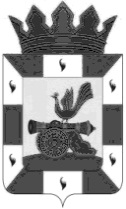 К О М И Т Е Т    П О   О Б Р А З О В А Н И ЮАДМИНИСТРАЦИИ МУНИЦИПАЛЬНОГО ОБРАЗОВАНИЯ«СМОЛЕНСКИЙ РАЙОН» СМОЛЕНСКОЙ ОБЛАСТИ                                                         П Р И К А Зот 03.10.2016 г. № 260О внесении изменений в состав Экспертного совета            В связи с началом нового 2016 – 2017 учебного года и изменениями в кадровом составе комитета по образованию Администрации муниципального образования «Смоленский район» Смоленской области и образовательных организациях,  ПРИКАЗЫВАЮ: Утвердить следующий состав Экспертного совета:1.  И.В. Лонщакова- председатель комитета по образованию; председатель Совета;2. Е.Ф. Синицина –заместитель председателя комитета по образованию - начальник отдела дошкольного, общего и дополнительного образования комитета по образованию; заместитель председателя Совета;3. Т.В. Прохоренкова – главный специалист отдела      дошкольного, общего  и дополнительного образования;4. Е.М. Шишкарева – специалист 1 категории, руководитель методической службы отдела дошкольного, общего и дополнительного образования комитета по образованию;5. Н.В. Довгун - менеджер – методист отдела дошкольного, общего и дополнительного образования комитета по образованию;6. В.Н. Чмарова – директор МБУ ДО «Смоленский районный Дом школьников»;7. Н.Ф. Рябикова – директор МБОУ Печерской СШ;8. В.П. Понизовцев – директор МБОУ Пригорской СШ;9. Н.Т. Солодкова – заместитель директора МБОУ Богородицкой СШ;10. Н.В. Офицерова - заместитель директора МБОУ Печерской СШ;11. В.А. Деркач - заместитель директора МБОУ Стабенской СШ;12. О.М. Иванова – заведующий МБДОУ д/с «Рябинушка».         2. Контроль за исполнением приказа возложить на заместителя председателя - начальника отдела дошкольного, общего и дополнительного образования комитета по образованию Е.Ф. Синицину.Председателькомитета по образованию                                                 И.В. Лонщакова